Hot mealVegetableSoupLentil and coconut soup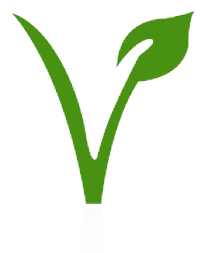 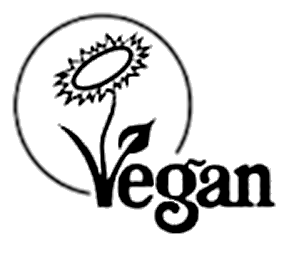 Hot meal premiumBurger with BapLamb Burger Onion BhajiContains cereals containing gluten, sulphur dioxideBowl of FriesChipsJoe's counterVegetable BurgerContains cereals containing glutenStaffStudentPasta bolognese3.603.00Contains eggs, cereals containing gluten, nuts, milk
StaffStudentPeas 1.0085pGreen Beans 1.0085p2.802.40StaffStudentStaffStudentChicken Korma6.605.50Contains nuts, peanuts, mustardVegetable Tikka Masala 6.605.60Contains mustard, milk3.302.75StaffStudent2.151.80StaffStudent5.504.50StaffStudent